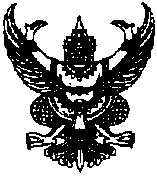 ประกาศเทศบาลตำบลนาสารเรื่อง  คำแถลงนโยบายของนายกเทศมนตรีตำบลนาสาร…………………………………………		อาศัยอำนาจตามความในมาตรา 48 ทศ แห่งพระราชบัญญัติเทศบาล พ.ศ.2496 แก้ไขเพิ่มเติมถึง(ฉบับที่ 14) พ.ศ.2562 บัญญัติไว้ว่า ก่อนนายกเทศมนตรีเช้ารับหน้าที่ ให้ประธานสภาเทศบาลเรียกประชุมสภาเทศบาลเพื่อให้นายกเทศมนตรี แถลงนโยบายต่อสภาเทศบาลโดยไม่มีการลงมติ ทั้งนี้ภายในสามสิบวันนับแต่วันประกาศผลการเลือกตั้งนายกเทศมนตรี และให้ประกาศไว้โดยเปิดเผย ณ สำนักงานเทศบาลตำบลนาสาร ด้วย		บัดนี้ นายกเทศมนตรีตำบลนาสารแถลงนโยบายต่อสภาเทศบาลตำบลนาสาร ในการประชุมสภาเทศบาลตำบลนาสาร สมัยสามัญ สมัยที่ 2  ครั้งที่ 1  ประจำปี   พ.ศ.2564  เมื่อวันที่ 20 พฤษภาคม  พ.ศ.2564  ณ ห้องประชุมเทศบาลตำบลนาสาร ตามรายละเอียดแนบท้ายประกาศนี้ จึงประกาศให้ทราบโดยทั่วกัน ประกาศ ณ วันที่  20  เดือนพฤษภาคม  พ.ศ. ๒๕64                                                                พยงค์  สงวนถ้อย(นายพยงค์   สงวนถ้อย )  นายกเทศมนตรีตำบลนาสาร